СОВЕТ ДЕПУТАТОВМУНИЦИПАЛЬНОГО ОКРУГАВОСТОЧНОЕ ИЗМАЙЛОВОРЕШЕНИЕ21.03.2017 № 24О схеме многомандатных избирательных округов по выборам депутатов Совета депутатов муниципального округа Восточное ИзмайловоВ соответствии со статьёй 18 Федерального закона от 12.06.2002 года №67-ФЗ «Об основных гарантиях избирательных прав и права на участие в референдуме граждан Российской Федерации» и частью 10 статьи 13 Закона города Москвы от 06 июля 2005 года №38 «Избирательный кодекс города Москвы» и на основании решения избирательной комиссии внутригородского муниципального образования Восточное Измайлово в городе Москве от 15 марта 2017 года № 2/1, Совет депутатов Восточное Измайлово решил:1. Утвердить схему многомандатных избирательных округов по выборам депутатов Совета депутатов муниципального округа Восточное Измайлово на 10 лет (приложение 1).2. Утвердить графическое изображение схемы многомандатных избирательных округов по выборам депутатов Совета депутатов муниципального округа Восточное Измайлово (приложение 2).3. Признать утратившими силу решение муниципального Собрания внутригородского муниципального образования Восточное Измайлово в городе Москве от 08.11.2011 года №101 «Об утверждении схемы избирательных округов по выборам депутатов муниципального Собрания внутригородского муниципального образования Восточное Измайлово в городе Москве».4. 	Опубликовать настоящее решение в бюллетене «Московский муниципальный вестник» и разместить на официальном сайте муниципального округа Восточное Измайлово в информационно - телекоммуникационной сети Интернет.5. Направить настоящее решение в Департамент территориальных органов исполнительной власти города Москвы, префектуру Восточного административного округа города Москвы, избирательную комиссию внутригородского муниципального образования Восточное Измайлово в городе Москве.6. Контроль за выполнением настоящего решения возложить на главу муниципального округа Восточное Измайлово В.С. Афанасьева.Глава муниципального округа Восточное Измайлово								В.С. АфанасьевПриложение 1к решению Совета депутатов муниципального округа Восточное Измайлово от 21.03.2017 года №24Схема многомандатных избирательных округовпо выборам депутатов Совета депутатовмуниципального округа Восточное ИзмайловоПятимандатный избирательный округ № 1.Число избирателей в округе - 20339.Перечень домовладений:- Ул. 9-я Парковая, д. 2, 4, 6, 6(к.1), 8, 14А, 16 (к. 1, к.2), 18;- Ул.11-я Парковая, д. 1/89 (к.1, к.2), 3 (к.1, к.2), 5, 6, 7, 8, 10, 9/35, 14, 24, 26А, 34, 36,38;- Ул.13-я Парковая, д.4, 8/25, 11, 14, 16 (к.1, к.2, к.3, к.4, к.5, к.6), 17, 19, 20 (к.1, к.2, к.3), 21;- Ул. 15-я Парковая, д. 19, 23, 29(к.1, к.2, к.3, к.4, к.5);- Ул. Верхняя Первомайская, д.63 (к.1, 2), 65 (к.1, 2), 69 (к.1, 2), 71 (к.1, к.2);- Ул. Средняя Первомайская, д. 13, 15, 17, 21, 23, 26, 27, 29, 31, 33, 34, 36, 36 (к. 1), 38/7, 42/6, 44, 46, 48 (к. 1, к.2), 50 (к. 1, к.2), 52;- Ул. Первомайская, д.74, 76, 80, 82, 86/18, 88, 92, 97, 99, 105, 107, 107А,109/2, 113, 113 (к.1), 115, 117;- Ул. Нижняя Первомайская, д.23, 24, 25, 29, 33, 41, 42, 44, 46, 46Б, 48/8, 48/9, 50;- Измайловский бульвар, д. 46, 48, 50, 54, 56, 58, 60/10, 63/12 (к.1, к.2, к.3), 64, 66, 67(к.1, к.2), 71/25 (к.1, к.2, к.3);- Сиреневый бульвар, д.34 (к. 1,2), 36, 38, 40 (к. 1,2)- Измайловский проспект, д. 83, 85, 87, 91 (к. 1, к.2, к.3), 93(к. 1, к.2, к.3).Пятимандатный избирательный округ № 2.Число избирателей в округе - 21097.Перечень домовладений:- Ул. 13-я Парковая, д.20 (к.4), 22 (к.4);- Ул. 14-я Парковая, д.3, ЗА, 4, 5, 6;- Ул.15-я Парковая, д. 1/123 (к.2), 3, ЗА, 16 (к.1, к.2, к.3), 18 (к.1, к.2), 20, 24 (к.1, к.2), 26 (к.1, к.2, к.3, к.4), 28, 33 (к.1, к.2, к.3, к.4);- ул. 16-я Парковая д.2, 2 (к.1), 3, 6, 7, 10, 14, 16, 16 (к.1, к.2, к.З), 18, 19 (к.1, к.2, к.3), 21 (к.2), 23, 25 (к.1, к.2), 27, 29 (к.1, к.2);- ул. Первомайская, д.94, 94А, 100, 106, 110, 112, 116, 119, 121, 128А, 128/9;- ул. Нижняя Первомайская д.45, 47, 53, 54, 56/7, 59, 62, 62 (к.1), 64, 66, 68/7, 81,83;- Измайловский бульвар д.72, 73, 75, 77;- Сиреневый бульвар, д.42/22 (к.1, к.2, к.3), 44, 44 к.1, 46/35 (к.1, к.2, к.3, к.4), 50, 52, 54, 56, 58, 60, 62, 62 (к.1), 64/31, 66, 70, 70 (к.1), 72, 72 (к.1);- Измайловский проспект, д.113,115А,117/1,119,123/1 (к. 1).Приложение 2к решению Совета депутатов муниципального округа Восточное Измайловоот 21.03.2017 №24Графическое изображение схемы многомандатных избирательных округовпо выборам депутатов Совета депутатов муниципального округа Восточное Измайлово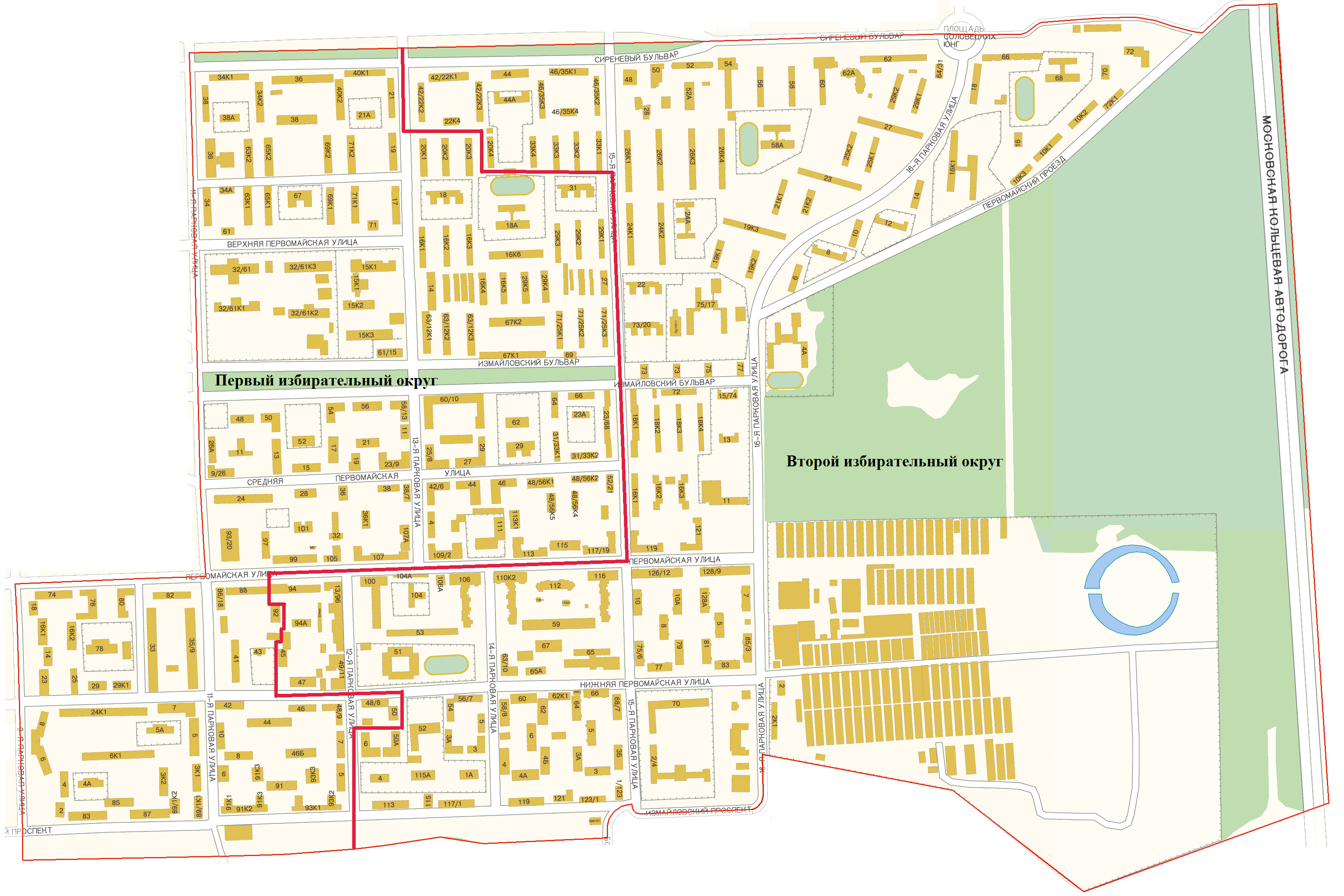 